Всероссийский юниорский лесной конкурс «Подрост» («За сохранение природы и бережное отношение к лесным богатствам»)Управление образования Администрации города Березники Муниципальное автономное учреждение дополнительного образования«Станция юных натуралистов»Муниципальное автономное образовательное учреждение «Средняя общеобразовательная школа №2»Научное объединение учащихся «Исследователи природы»Номинация: Экология лесных растенийОписание дендрофлоры Комсомольского паркаАвтор: Мосянина Юлия        ученица 8 класса,МАОУ СОШ №2, МАУ ДО СЮНРуководитель: Мусихина Елена Павловна,								педагог  МАУ ДО СЮНг. Березники – 2018 г.ОглавлениеВведение	2Глава 1. Район исследования	3Глава 2. Методика исследования	42.1 Методика флористического описания	42.2 Санитарно-гигиеническая оценка деревьев по методике Б. Г. Нестерова	52.3 Эстетическая оценка деревьев по методике В. А. Агальцевой	52.4 Таксация	5Анализ результатов исследования. Выводы	6Источники информации	13Приложение	14Карта района исследования	14Фотоотчёт	15ВведениеАктуальностьОзеленение населённых мест – это комплекс работ по созданию и использованию зелёных насаждений в населенных пунктах. В градостроительстве озеленение является составной частью общего комплекса мероприятий по планировке, застройке и благоустройству населённых мест. Оно имеет огромное значение в жизни человека, оказывает огромное влияние на окружающую среду. Особенно это влияние заметно проявляется в городах.Экологическая ситуация городов - “зеркало”, в котором отражается уровень социально-экономического положения страны, поэтому не случайно информация об экологической ситуации в развитых странах общедоступна и занимает одно из ведущих мест в политической и общественной жизни общества. С ростом города, развитием его промышленности, становится все более сложной проблема охраны окружающей среды, создания нормальных условий для жизни и деятельности человека. В последние десятилетия усилилось отрицательное влияние человека окружающую среду и, в частности, на зелёные насаждения. Проблема зелёных массивов (городских парков, лесов, садов, лугов) - одна из важнейших экологических проблем в городе. Растительность, как средовосстанавливающая система, обеспечивает комфортность условий проживания людей в городе, регулирует газовый состав воздуха и степень его загрязненности, климатические характеристики городских территорий, снижает влияние шумового. Зелёные насаждения являются основными элементами художественного оформления населённых пунктов. Цель: составление характеристики дендофлоры Комсомольского парка.Задачи:Определить видовой состав деревьев на исследуемой территории.Составить классификацию определённых видов деревьев.Составить таксационную характеристику древесной растительности.Оценить санитарно-гигиеническое состояние древесно-кустарниковой растительности исследуемой территории.Оценить эстетическое состояние древесно-кустарниковой растительности исследуемой территории.Методы исследования: флористическое описание на линейном маршруте, санитарно-гигиеническая оценка или жизненная устойчивость деревьев по методике Б.Г. Нестерову, эстетическая оценка деревьев по В.А. Агальцевой, таксация, определение бонитета по шкале М. М. Орлова.Предмет исследования: древесная растительность парка.Объект исследования: характеристика древесной растительности парка.Практическая ценность работы: материалы исследования планируем опубликовать в СМИ и разместить на сайте станции.Глава 1. Район исследования	Комсомольский парк - один из городских парков в Березниках. Заложен в 60-е годы, как питомник для выращивания саженцев, используемых для озеленения города. Популярное место отдыха горожан и гостей города. Это красивый парк в центре города, ограниченный улицами Пятилетки и Свердлова, Советским проспектом и площадью Первостроителей. В парке оборудованы зоны для прогулок и отдыха, детские площадки. На территории парка так же ведется строительства крупного храма в честь святого Николая Чудотворца. На протяжении многих лет эту территорию даже условно парком язык было назвать трудно. Запущенный квадрат почти в центре города, заросший тополями, был приютом для разного рода асоциальных элементов. Всё начало меняться в 2013 году, когда власти, наконец, обратили внимание на этот «лес» и для начала решили удалить старые аварийные тополя, своим пухом причинявшие немало неудобств горожанам. С 2014 г. на большей части территории парка были вырублены деревья, а обнажившаяся площадка в 6 гектар облагорожена согласно проекту. Это большая прогулочная зона с пешеходными дорожками, многочисленными скамейками, декоративным освещением, детскими и спортивными площадками, новым озеленением. На эти цели городской администрацией из бюджета Березников выделяются немалые средства — 123 млн руб. На данный период времени реконструировано и введено в эксплуатацию первая треть территории парка — напротив управления «Уралкалия». Здесь проложены новые пешеходные дорожки со стороны ул. Пятилетки и Советского проспекта, выполнен ремонт существующего тротуара со стороны ул. Свердлова, реконструирована часть центральной аллеи парка, построено две входные группы и оборудована детские, спортивные площадки, а также скейтпарк. Дорожки по периметру парка асфальтовые, внутри они выложены гранитным плитняком. Универсальная спортивная площадка с искусственным травяным покрытием послужит любителям мини-футбола, волейбола и баскетбола, а скейтпарк — подарок молодёжи, увлекающейся экстремальными видами спорта, для этого оно имеет специальное оборудование, позволяющее выделывать замысловатые пируэты на роликах или скейтбордах. Проведено новое озеленение и разбивка цветников. На части парка, которая подлежит реконструкции много хороших деревьев, которые были сохранены. Место убранных тополей заняли саженцы разнообразного ассортимента — яблони, клёны, липы, сирень и пр. Вдоль пешеходных дорожек высажена живая изгородь, разбито большое количество цветочных клумб. Глава 2. Методика исследования2.1 Методика флористического описанияИзучение флоры предполагает составление наиболее полного флористического списка растений, с распределением их по семействам и дальнейшим анализом.На изучаемой территории прокладывали маршруты параллельно прогулочным дорожкам и обследовали имеющиеся деревья. При движении по маршруту тщательно фиксировали в полевой дневник все встречаемые виды деревьев. При необходимости отдельные образцы гербаризировали для последующего уточнения видовой принадлежности [1, С. 47-51].Перед основным флористическим исследованием провели рекогносцировочные исследования для выбора оптимального линейного маршрута и составления предварительного списка деревьев. В итоге из полученного перечня встреченных видов растений выделили в отдельный список по семействам.2.2 Санитарно-гигиеническая оценка деревьев по методике Б. Г. НестероваСанитарно-гигиеническую оценку или жизненную устойчивость деревьев определяли по методике Б.Г. Нестерову. Класс, характеристика состояния деревьев: 1. Деревья совершенно здоровые, с признаками хорошего развития;2. Деревья с несколько замедленным приростом по высоте, с единичными сухими сучьями в кроне. С незначительными ранами (10-15см кв.);3. Деревья явно ослаблены, с нарушенной кроной, укороченными побегами, бледная окраска хвои, наличие дупел, слабым приростом по высоте, со значительным количеством сухих сучьев до1/3 высоты или суховершинность; 4. Деревья усыхающие с наличием сильно распространившихся стволовых гнилей, плодовых тел на стволе, в кроне до2/3 сухих ветвей с большими дуплами и сухими вершинами;5. Деревья, усохшие или со слабыми признаками жизнеспособности, полностью пораженные стволовыми гнилями и стволовыми вредителями. 2.3 Эстетическая оценка деревьев по методике В. А. Агальцевой	Эстетическую оценку деревьев определяли по В.А. Агальцевой. Балл и характерные признаки деревьев: 1. Дерево имеет высокие декоративные качества, проведение санитарных мероприятий не требуется. 2. Деревья средней декоративности, требуются небольшие работы по лечению ран, обрезание сухих ветвей и сучьев с последующей заделкой, с последующим декорированием мест повреждения. 3 Деревья имеют низкое декоративное качество с засохшими или поломанными стволами. Подлежит вырубке.2.4 ТаксацияДиаметр дерева определяется мерной вилкой ВМЛ-Т-2-640-Т на высоте-груди (1,3м). Для правильного обмера диаметра ствола мерная вилка должна касаться ствола, а ее ножки следует держать перпендикулярно оси ствола. Отчет по линейке нужно производить тогда, когда вилка еще не снята со ствола. Более точные данные о диаметре ствола получают как среднее из замеров в двух перпендикулярных направлениях (если ствол сильно отличается от круга).Для работы использовали высотомер ЭТ-1n. При определении высоты дерева высотомером надо отмерить от дерева 10 или 20 метров. Удерживая маятниковый высотомер в правой руке, надо визировать его на вершину дерева так, чтобы она была в центре кружка трубки. При этом указательным вальцам левой руки нажимаем на гайку оси маятника высотомера. При наведении трубки на вершину дерева (в момент остановки маятника) палец левой руки снимается с гайки - стопорная пружина зажимает стрелку маятника. После этого надо сделать отсчет по 10-или 20-метровой шкале, в зависимости от того, на каком расстоянии от дерева измерялась его высота. Деление на шкале высотомера покажет высоту дерева от вершины до уровня глаз наблюдателя, поэтому к полученному отсчету надо прибавить рост наблюдателя. Перед измерением высоты дерева надо проверить исправность высотомера. В горизонтальном положении визирной трубки маятник должен находиться на нуле. Гайка фиксатора при нажатии не должна мешать, стрелке свободно передвигаться.Для того, чтобы определить возраст дерева по диаметру ствола необходимо:- измерить толщину (обхват) ствола с помощью рулетки. Измерять нужно на уровне не менее одного метра от земли;- далее необходимо вычислить диаметр ствола (здесь не обойтись без познаний в математике, толщину ствола необходимо разделить на 3,14);- последний этап - нужно разделить уже вычисленный вами диаметр ствола на средний годовой прирост данной породы дерева. Эту информацию нужно поискать в интернете. Возраст вычисляли по формуле: В=D*1,3где: В – возраст дерева, D – диаметр, 1,3 – средний годичный прирост.Следует учесть, что прирост дерева зависит от многих факторов, таких как климат, условия и место, где растет дерево, потому полученный результат можно оценивать лишь как приблизительный.Анализ результатов исследования. Выводы	Исследования проводились в сентябре - октябре 2018 г. Продвигаясь по линейным маршрутам, в дневнике наблюдения фиксировали встречающиеся виды деревьев, кустарников и их количество. Видовой состав определяли с помощью определителя - справочника Е. М. Шкараба «Деревья и кустарники Прикамья» [8, С. 96-148] . Количественный состав древесно-кустарниковой растительности заносили в таблицу 1. Таблица 1Количественный состав деревьев Комсомольского паркаВо время исследования Комсомольского парка нами было обнаружено 178 экземпляра древесной растительности. Озеленено и реконструировано примерно 1/3 площади парка (примерно 2 га из 6 га). Остальная часть парка это - неухоженный участок, заросший порослью тополя, осины, красной черемухи и шиповника. Вдоль восстановленной дорожки, идущей параллельно улицы Пятилетки, высажены саженцы дуба черешчатого и березы повислой. Саженцы дуба находятся в удовлетворительном санитарном состоянии, а саженцы березы в хорошем состоянии. Ассортимент древесной растительности заметно сократился. До 2014 г. на территории парка произрастали: вяз шероховатый, тополь бальзамический, черемуха красная, клен татарский.Диаграмма 1Частота встречаемости деревьев в Комсомольском парке Как видно из диаграммы 1 в дендрофлоре парка преобладает берёза повислая (41 %). На втором месте по многочисленности липа сердцевидная (21 %), третье место занимает яблоня ягодная (13%) и ива остролистная (12 %) Яблоня ягодная высажена в 2014 г. и это молодые деревья. Малочисленными экземплярами представлены ива козья, осина, клен ясенелистный и остролистный. В камеральный период определенные нами виды деревьев и кустарники систематизировали. Результаты заносили в сводную таблицу 2.Таблица 2Сводная таблица классификации деревьев Комсомольского паркаПроанализировав таблицу, мы обратили внимание, что все деревья из отдела Покрытосеменных (Цветковых) и из класса двудольные - 9 растений. Диаграмма 2Распределение деревьев парка по семействам	Все определённые нами виды принадлежат к 5 семействам. Как видно из диаграммы 2, самым многочисленным по видам (3 представителя) является семейство Ивовые, представлены одинаковым количеством видов 2 семейства Клёновые и Розовые (2 представителя), 2 семейства Березовые и Липовые представлены 1 видом.Вторым этапом исследования была санитарно-гигиеническая оценка (определение жизненной устойчивости деревьев). Оценку каждого вида дерева проводили по 5 бальной шкале, а результаты заносили в сводную таблицу 3.Таблица 3Санитарно-гигиеническая оценка деревьев Комсомольского паркаВо время обследования обратили внимание на то, что общее санитарное состояние древесной растительности удовлетворительное. Диаграмма 3Распределение деревьев по санитарному состоянию (шт.)Как видно из диаграммы 3 преобладают деревья с несколько замедленным приростом по высоте, с единичными сухими сучьями в кроне, с незначительными ранами (52,6%). При обследовании деревьев обратили внимание, что самое плохое санитарное состояние наблюдается у ивы узколистной, клена ясенелистного и липы сердцевидной. Основные причины наличие морозобоин, дупла, наплывы на стволах, повреждение верхушек, механические повреждения коры, засохшие и сломанные ветви. Часть деревьев находятся в угнетенном состоянии так, как растут на уплотненных почвах. Это вызвано наличием детских и спортивных площадок, на которых наблюдается большое количество людей. Таким образом, необходимо в сквере провести санитарную обрезку деревьев, обработать и заделка неглубоких дупел и трещин.Таблица 4Эстетическое состояние деревьев Комсомольского парка (шт.)Так, как сквер предназначен для отдыха горожан разных возрастов, то должен не только иметь чистый воздух, но и радовать глаз. Растения должны быть эстетически привлекательны. Поэтому мы провели оценку эстетического состояния деревьев сквера (Таблица 4).Диаграмма 4Распределение растений по эстетическому состоянию (%)Эстетическое состояние деревьев сквера удовлетворительное (диаграмма 4). Преобладают деревья средней декоративности, требуются небольшие работы по лечению ран, обрезание сухих ветвей и сучьев с последующей заделкой мест повреждений (59%). Как и в случае с санитарным состоянием самые высокие эстетические качества у молодых деревьев клена остролистного, яблони ягодной и саженцев березы повислой.Во время работы на маршрутах провели таксационную работу. С помощью высотомера и мерной вилки сделали замеры высоты и диаметра у деревьев. Данные измерения заносили в сводные таблицы 5.Таблица 5Сводная таблица замеров высоты деревьев (м)Как видно из таблицы, самые высокие экземпляры встречаются у березы повислой (14 м). Самые не высокие деревья у рябины обыкновенной 4 м, что обусловлено её биологическими особенностями. У березы высота лежит в интервале от 8 м до 14м. Средняя высота составляет 11 м. У ивы остролистной самые высокие деревья 11 м, но основная масса лежит в интервале от 9 до 10 м. У липы максимальная высота 9 м и самые низкие экземпляры 6 м (это молодые деревья). Клен ясенелистный в основной массе имеет высоту 9 м. Самые низкие деревья – это рябина обыкновенная, её средняя высота составляет 5,3 м.Таблица 6Сводная таблица замеров диаметра деревьев (см)Как видно из таблицы 6, у березы повислой диаметр лежит в интервале от 18,5 до 45 см, у ивы остролистной – от 25,5 до 54 см, у липы сердцевидной – от 22 до 47 см, у клена ясенелистного – от 21,5 до 41 см.Таблица 7Сводная таблица возраста деревьев (л)Примерный возраст определяли по диаметру и формуле, предложенной в справочной литературе. Как видно из таблицы 7, самые старые деревья встречаются у ивы остролистной (64 года) и самые молодые экземпляры у рябины обыкновенный (10 лет). Средний возраст древостоя лежит в интервале от 17 до 51 года.Таблица 8Сводная таблица бонитетаЗная возраст и высоту дерева можно определить бонитет по шкале профессора М. М. Орлова. Как видно из таблицы 8, самый высокий бонитет у березы повислой (3), а у остальных пород класс бонитета всего 4. Таким образом, условия произрастания на данной территории не благоприятны. Самой неприхотливой породой в парке оказалась береза повислая.Выводы:На исследуемой территории произрастает 178 дерева, которые принадлежат к 5 семействам и 9 видам.После реконструкции парка облагорожено только 1/3 площади, а основная часть это заросший участок из поросли деревьев. Видовой состав деревьев заметно снизился.В сквере преобладают деревья, относящиеся ко второму классу жизненной устойчивости (52,6%). При обследовании деревьев обратили внимание, что самое плохое санитарное состояние наблюдается у ивы узколистной, клена ясенелистного и липы сердцевидной. Основные причины наличие морозобоин, дупла, наплывы на стволах, повреждение верхушек, механические повреждения коры, засохшие и сломанные ветви.Часть деревьев находятся в угнетенном состоянии так, как растут на уплотненных почвах. Это вызвано наличием детских и спортивных площадок, на которых наблюдается большое количество людей. Эстетическое состояние деревьев сквера удовлетворительное. Преобладают деревья средней декоративности, требуются небольшие работы по лечению ран, обрезание сухих ветвей и сучьев с последующей заделкой мест повреждений (59%). Самые высокие экземпляры встречаются у березы повислой (14 м). Самые не высокие деревья у рябины обыкновенной 4 м, что обусловлено её биологическими особенностями.У березы повислой диаметр лежит в интервале от 18,5 до 45 см, у ивы остролистной – от 25,5 до 54 см, у липы сердцевидной – от 22 до 47 см, у клена ясенелистного – от 21,5 до 41 см.Самые старые деревья встречаются у ивы остролистной (64 года) и самые молодые экземпляры у рябины обыкновенный (10 лет). Средний возраст древостоя лежит в интервале от 17 до 51 года.Самый высокий бонитет у березы повислой (3), а у остальных пород класс бонитета всего 4. Таким образом, условия произрастания на данной территории не благоприятны. Самой неприхотливой породой в парке оказалась береза повислая.При проведении работы я научилась работать с таксационными инструментами. Источники информацииАлексеев С. В., Груздева Н. В., Гущина Э. В. Экологический практикум школьника/ С. В. Алексеев, Н. В. Груздева, Э. В. Гущина – Самара: Издательство «Учебная литература», 2005, С. 47-51.Березники 07.03.14 Березниковский Комсомольский... [Электронный ресурс]. – Режим доступа: www. Berezniki.BezFormata.ru›Лента.Как определить возраст дерева. [Электронный ресурс]. – Режим доступа: https://ru.wikihow.com/определить-возраст-дерева.Миндовский В. Л. Озеленение северных городов/ В. Л. Миндовский. – Пермь, 1965, С. 18-52.Новиков В. С., Губанов И. А. Популярный атлас – определитель. Дикорастущие растения. – М.: Дрофа, 2002. – 416 с.Состояние и охрана окружающей среды г. Березники в 2001 году – Березники: Типография купца Тарасова, 2001, С. 6.Состояние и охрана окружающей среды г. Березники в 2004 году – Березники: Типография купца Тарасова, 2004, С. 6.Экология Пермской области на рубеже ХХI века (1997 – 2002 гг.)/Управление по охране окружающей среды Пермской области – Пермь: «Книжный мир», 2004.Шкараба Е. М. Деревья и кустарники Прикамья: Определитель – справочник. – Пермь: Книжный мир, 2003. – 184 с.ПриложениеПриложение 1Карта района исследования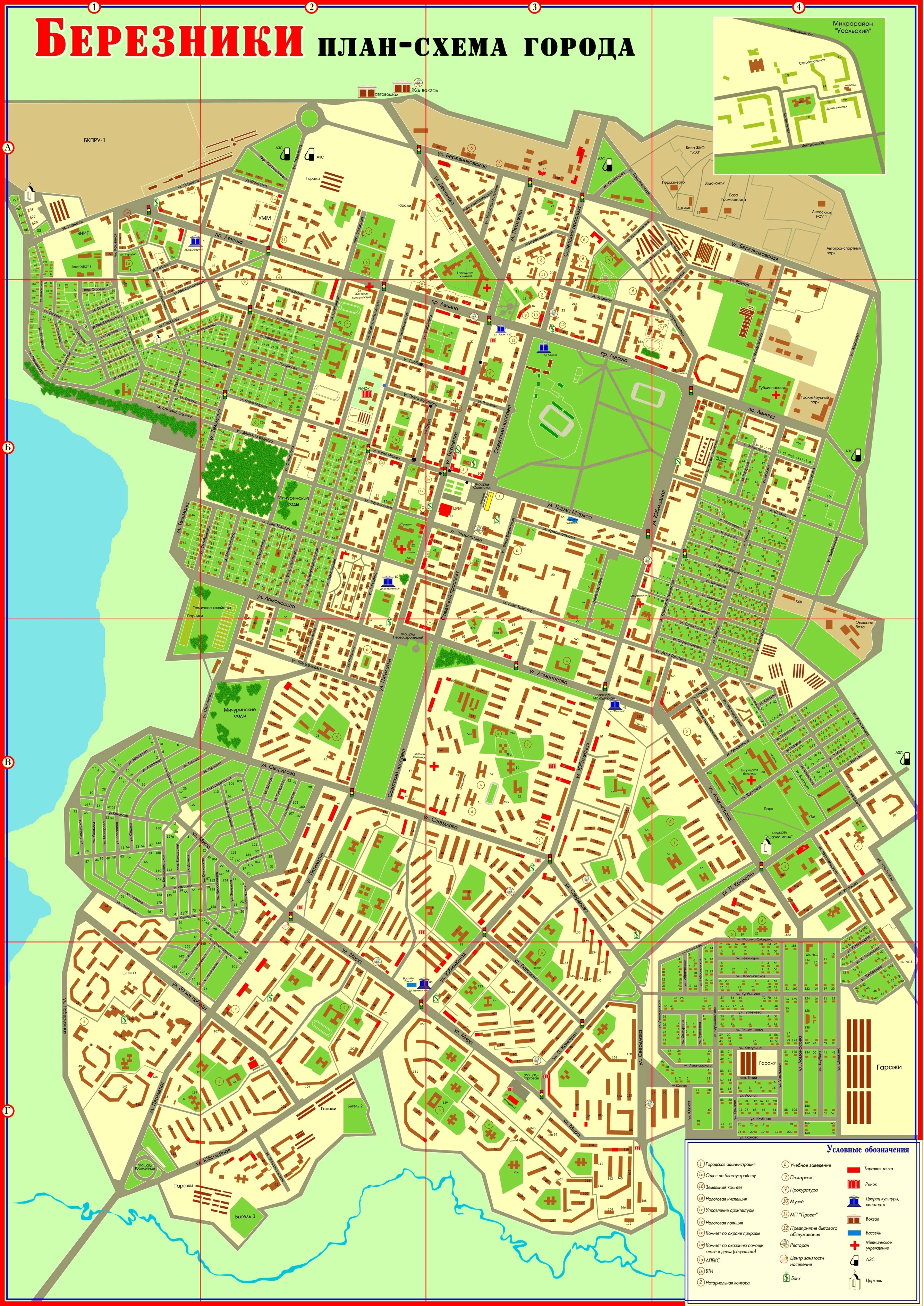 Масштаб карты 1:12000.	- район исследования.Приложение 2Фотоотчёт 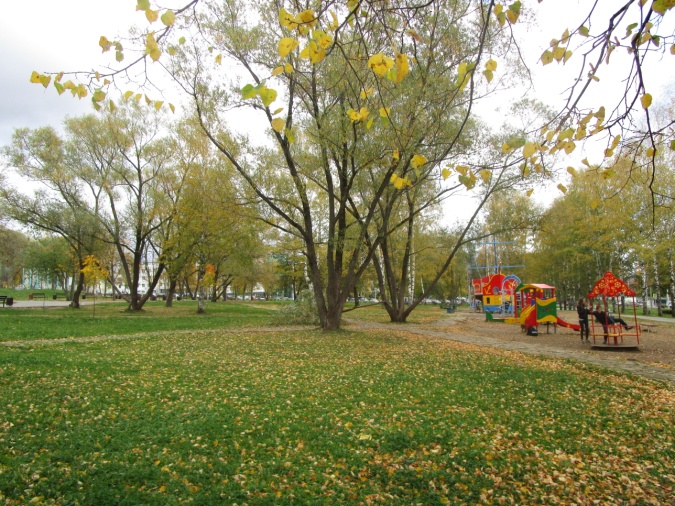 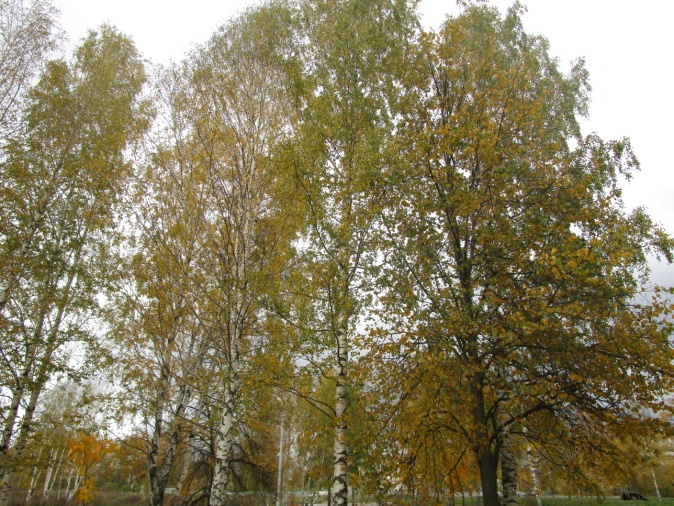 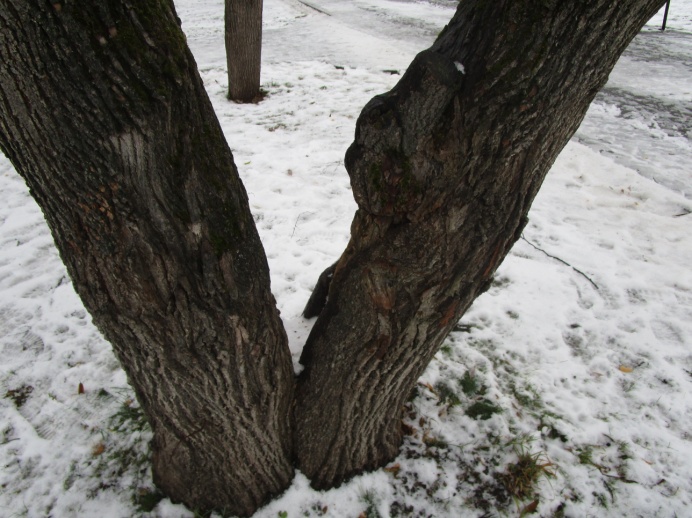 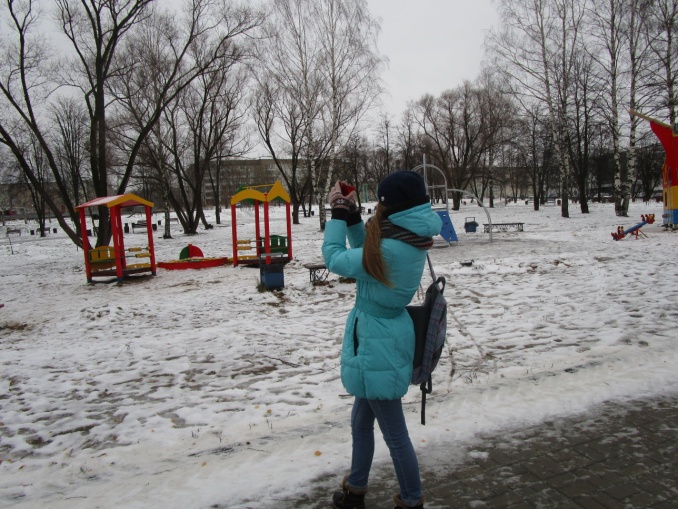 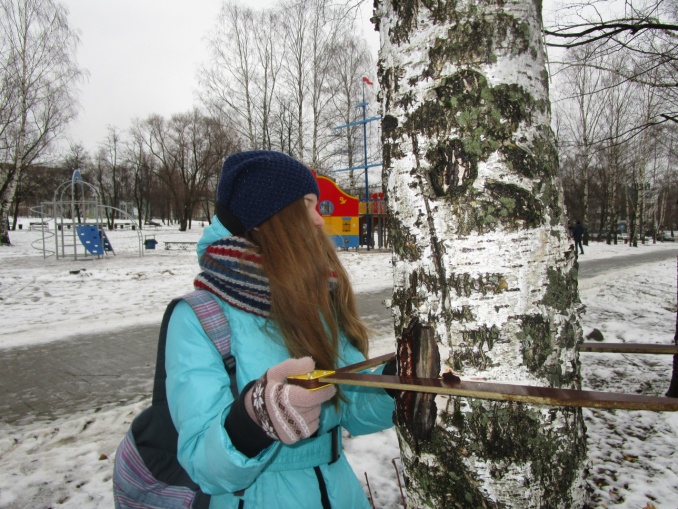 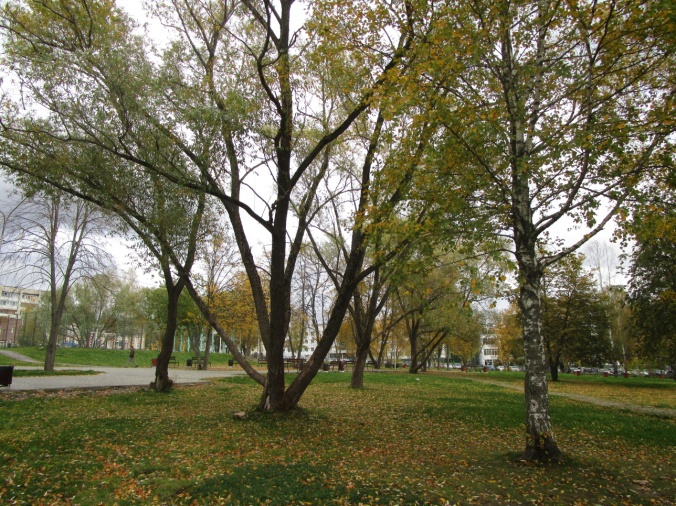 №ВидКол-во (шт.)1.Рябина обыкновенная32.Берёза повислая873.Ива остролистная174.Ива козья25.Клен ясенелистный66.Клён остролистный87.Яблоня ягодная208.Липа сердцевидная339.Осина 2Итого178№ОтделКлассСемействоРодВид1ЦветковыеMagnoliophytaДвудольныеMagnoliópsidaИвовыеSalicaceae ИваSalixИва козьяSalix caprea2ЦветковыеMagnoliophytaДвудольныеMagnoliópsidaИвовыеSalicaceae ИваSalixИва остролистнаяSalix Acutifolia3ЦветковыеMagnoliophytaДвудольныеMagnoliópsidaКлёновыеAceraceaeКленAcerКлен остролистныйAcer platanoides 4ЦветковыеMagnoliophyta ДвудольныеMagnoliópsidaРозовыеRosaceaeРябинаSorbusРябина обыкновеннаяSorbus aucuparia5ЦветковыеMagnoliophytaДвудольныеMagnoliópsidaИвовыеSalicaceae ТопольPopulusОсина обыкновеннаяPopulus trémula6ЦветковыеMagnoliophytaДвудольныеMagnoliópsidaБерёзовыеBetulaceae БерёзаBetulaБерёза повислаяBetula pendula7ЦветковыеMagnoliophytaДвудольныеMagnoliópsidaКлёновыеAceraceaeКленAcerКлен ясенелистныйAcer negundo8.ЦветковыеMagnoliophytaДвудольныеMagnoliópsidaРозовыеRosaceaeЯблоняMalusЯблоня ягоднаяMalus sylvestris9.ЦветковыеMagnoliophytaДвудольныеMagnoliópsidaЛиповые TiliaceaeЛипаTiliaЛипа мелколистнаяTilia parvifolia№Вид дереваКоличество деревьев (шт.)Количество деревьев (шт.)Количество деревьев (шт.)Количество деревьев (шт.)Количество деревьев (шт.)№Вид дерева1 балл2 балл3 балл4 балл5 балл1.Рябина обыкновенная021002.Берёза повислая274711203.Ива остролистная0133104.Ива козья001105.Клен ясенелистный011406.Клен остролистный800007.Яблоня ягодная2000008.Липа серцевидная11713209.Осина обыкновенная02000Итого568230100№Виды деревьевКоличество деревьевКоличество деревьевКоличество деревьев№Виды деревьев1 балл2 балл3 балл1.Рябина обыкновенная2102.Клен остролистный8003.Берёза повислая394804.Ива остролистная31315.Ива козья0206.Клен ясенелистный0607.Осина обыкновенная2008.Яблоня ягодная20009.Липа серцевидная10221Итого84922БерёзаИва остролистнаяЛипа сердцевиднаяКлен ясенелистный Рябина обыкновенная1010785121089714119949107981077148888971196139811106Среднее 119,67,38,35,3БерёзаИва остролистнаяЛипа сердцевиднаяКлен ясенелистный Рябина обыкновенная37314221,57,53929263320,5403936411118,55436293137352936,525,5472437,53632414932454729423622Среднее36,738,333,729,613БерёзаИва остролистнаяЛипа сердцевиднаяКлен ясенелистный Рябина обыкновенная484055281051383443275251475314247047384048463847476131494742536442586138554729Среднее 48514438,517БерёзаИва остролистнаяЛипа сердцевиднаяКлен ясенелистный 335333343444244434443454344354454443Среднее3444